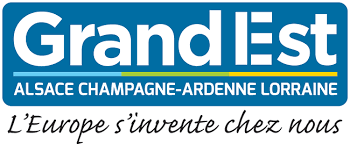 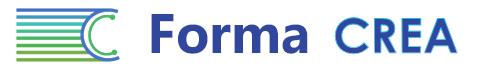 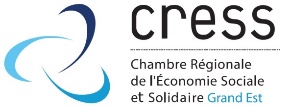 INSCRIPTION D’UN-E STAGIAIRE – ATHENA 2L’ensemble des informations que vous allez mentionner sur ce document, nous permettra de vous enregistrer en tant que stagiaire sur une action de formation mise en place par la CRESS Grand Est avec le soutien financier de la Région Grand Est.Merci de bien vouloir répondre à l’ensemble des items afin de nous faciliter la saisie sur le logiciel. Identification du stagiaire Civilité : Nom de naissance : Nom d’usage : Prénom : Date de naissance : Commune de naissance : Pays : Numéro de Sécurité Sociale (merci de préciser les 15 chiffres):Coordonnées Adresse : Complément adresse 1 : Complément adresse 2 : Ville : Téléphone fixe : Téléphone portable : Courriel : Situation à l’entrée en formation Niveau de formation : Niveau 1 Niveau 2 Niveau 3 Niveau 4 Niveau 5 Niveau 6 Sans niveau Statut au regard de l’emploi : Actif occupé Chômeur longue durée de moins de 25 ans Demandeur d’emploi Statut de travailleur handicapé Oui Non Bénéficiaire du RSA Oui Non Date d’inscription en tant que demandeur d’emploi (jj/mm/aaaa) : Rémunération Employeur : Région :AREF (anciennement Assurance chômage) : Autre : Sans rémunération : R2F (rémunération de fin de formation) : RFPE (rémunération des formations de Pôle Emploi) :Mobilisation du CPF Oui : Non : Ne sait pas : Prescripteur Pôle emploi : Cap Emploi : Mission Locale : Référent RSA : Démarche personnelle : Autre (préciser) :Merci de décrire votre projet professionnel